
* Prénom - NOM : ………………………………………………………………………………………………………………………………….……* Raison sociale et/ou numéro de SIRET (obligatoire) : ………………………………………………………………..………………………………………………………………………………………………………………………………………………………………………………….* Adresse : ……………………………………………………………………………………………………………………………………..………..…* Code postal et ville : …………………………………………………………………………………………………………………………………* Téléphone et/ou mobile : ……………………………..………………………………………………………………………………..……….* E-mail : …………………………………………………………………………………………………………………………………………………….* Démonstration ou artisanat présenté (uniquement sur le thème de Pâques et du printemps) : ……………………….…………………………………………………………………………………………………………………………………………...…………………………………………………………………………………………………………………………………………………………………….* champs obligatoires Disposez-vous d’une structure pour votre stand ? Oui, merci de préciser les dimensions (longueur x largeur) : ………………………………     ou 	 Non
Si vous ne disposez pas de matériel, merci de préciser vos besoins : 1 tonnelle (selon les disponibilités)	 Electricité	    1 table 	      1 banc  1 chaise			 2 grilles	
Précisions : supplément de 5€ pour l’ensemble du matériel et non par pièce. Les objets laissés sur votre stand sont sous votre entière responsabilité. En aucun cas, la ville ne saurait être tenue responsable des dommages ou vols causés. 	
 Je dispose de matériel, veuillez trouver ci-joint mon règlement par chèque de : 21€ Ou  Je souhaite louer du matériel, veuillez trouver ci-joint mon règlement par chèque de : 26€ Merci de ne pas insérer d’espèces dans vos courriers de candidature afin d’éviter les pertes !
 Je m’engage à être présent(e) aux horaires indiqués pour accueillir le public : dimanche 3 avril de 11h à 18hFait à …………………………….    Le ……………………………. 	   Signature :
Pour la bonne organisation de l’évènement, merci de nous retourner cette fiche d’inscription au plus tard lundi 7 février 2022. Places limitées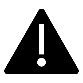 Toute annulation de participation faite après le 28 février 2022 ne sera pas remboursée.COVID19 |Risque d’annulation selon l’évolution du contexte sanitaire. 
                        Un remboursement sera effectué à 100% en cas d’annulation de la mairie.